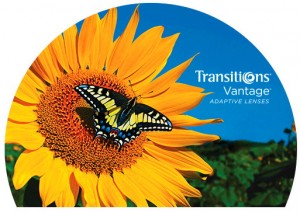 The wait is over – you can now get Transitions® Vantage™ lenses from Nova Optical Labs. The revolutionary Transitions Vantage lenses are designed to both darken and polarize upon UV exposure to deliver noticeably crisper, sharper vision, even in the brightest outdoor glare.The newest addition to the Transitions family of products – Transitions® Vantage™ lenses – are now available exclusively in grey, in Single vision, Nova Focus PAL & Nova Focus Freeform Single vision. Transitions Vantage lenses are everyday photochromic lenses that start out virtually clear and non-polarized indoors; outdoors they not only adapt to changing light but also increase polarization as they darken, optimizing the angle at which light reaches the eyes to help control glare and light scatter.Transitions Vantage lenses use technology that is different than conventional photochromic and polarization technologies. The photochromic dyes in Transitions Vantage lenses not only darken, but they also align to create polarization. This technology does not use a polarized film, and while the photochromic molecules still change shape when exposed to UV light, they also change alignment.Pricing ----Single Vision CR-39---$99.00, Poly -$134.00   (check page 16 of the price list for add-ons)              ----Nova Focus H & S Progressive   with Hard coat- $218.00, with   A/R- $238.00             ----Nova Focus Single Vision Freeform with Hard coat- $169.00, with A/R- 189.00     COMING SOON—Trivex and 1.67index                                    Transitions and the Swirl are registered trademarks and Transition Adaptive lenses and Vantage are trademarks of Transition Optical Inc.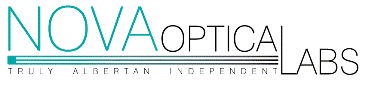 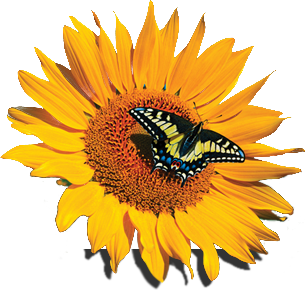 